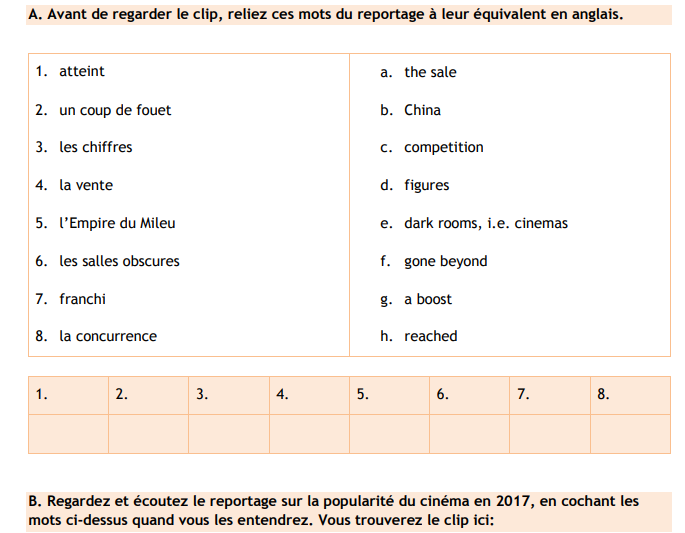 https://www.francetvinfo.fr/culture/cinema/2017-annee-record-pour-le-cinema-francais_2543341.html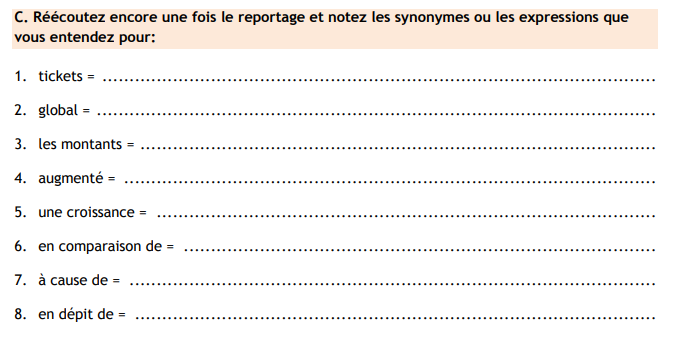 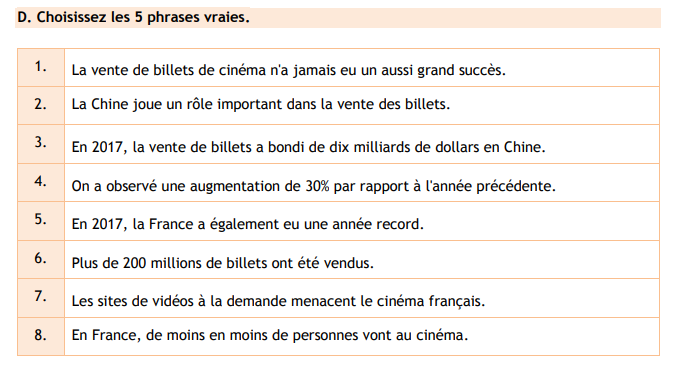 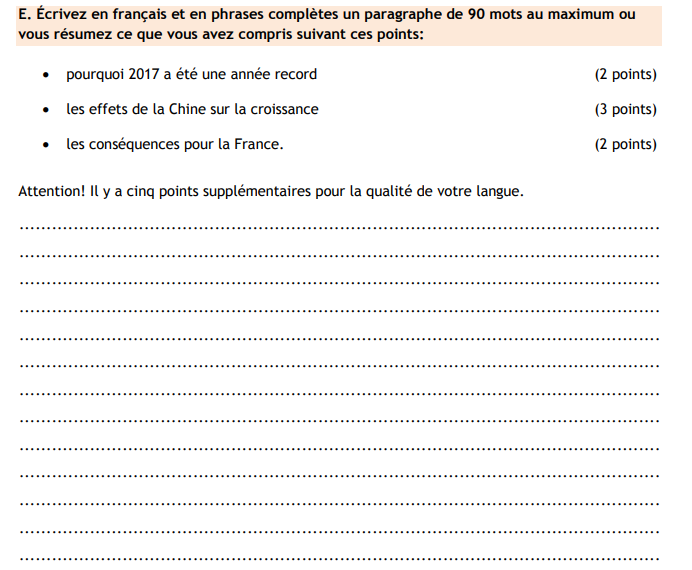 